Stichting Muadiakime foundation tot 31-10-2020AlgemeenOrganisatie en vestigingsplaatsStichting Muadiakime, gevestigd te Goes, KVK Middelburg nummer:  20170493Stichting Muadiakime foundation        Berkenstraat 27 4462 VW Goes     Mobiel: 06-10691799 ( Vissolela Caxala)Rabobank, IBAN: NL85RABO0111406420  Ons RSIN/Fiscaalnummer: 8223.03.620www.muadiakimefoundation.orgBestuur Het bestuur van de Stichting Muadiakime Foundation bestaat uit :Mevr. A.V. van Belzen -Caxala, VoorzitterDhr. T. van Belzen, SecretarisDhr. M. Neto, PenningmeesterMevr. M. Braam, PR -bestuurslidMissieStichting Muadiakime Foundation wil door middel van het opzetten van een thuiszorg in de provincie Bengo in Caxito, de zorg verbeteren. Het doel is het terugdringen van eenvoudig te voorkomen ziekten, goede zorg aanbieden aan hulpbehoevende ouderen mensen, en het geven van betere gezondheidsvoorlichting.Steun het afgelopen jaarDit jaar 2020, hebben geen activiteiten kunnen plaats vinden of kunnen deelnemen. Door de covid19 (Corona) was dit en is dit niet mogelijk momenteel, De Stichting Muadiakime Foundation hoopt dan ook, zodra het weer mogelijk is onder de richtlijnen van de overheid, weer volgende jaar 2021 te beginnen met de activiteiten.Zover het toelaat, kunnen we dan ook weer verder met de voorbereidingen van de toekomstige projecten. Ook voor dit jaar hebben de  bestuursleden voor hun activiteiten geen onkosten gedeclareerd en geen vergoedingen ontvangen.Financiële reportage baten tot 31-10-2020 DonatiesDe donatie van afgelopen jaar kwam binnen van spontane donateur: De stichting ontvangt normaal eenmalige donaties. Meestal naar aanleiding van het versturen van wervingsbrief, een evenement of via contacten worden donaties ontvangen.Activiteiten De stichting Muadiakime Foundation heeft tot nu toe geen activiteiten kunnen houden of kunnen deelnemen. Zoals bekend door het covid19 (Corona) virius. Meer informatie over de afgelopende jaren en de verschillende (aankomende) activiteiten kunt u lezen op de website:  www.muadiakimefoundation.org . RenteDe stichting heeft zowel een lopende- als een spaarrekening. Hierop is het afgelopen jaargeen rente ontvangen, vanwege de lage rentestand. Financiële reportage lasten tot 31-12-2020BankkostenMaandelijks moeten er kosten worden betaald aan de bank voor de beide rekeningen. Dekosten hiervoor zijn bijna gelijk ten opzichte van het jaar 2019. Vanaf de oprichting worden deze kosten gedoneerd door een van de bestuursleden.PromotiekostenSinds de oprichting van de Stichting Muadiakime foundation, maakt men gebruik van de website, daarvoor word er jaarlijks kosten gemaakt voor de webhosting/provider, ten opzichte van het jaar 2019 zijn deze gelijk gebleven. Voor het wijzigen en up to date houden van de site, wordt dit door de bestuursleden zelf gedaan.Vanaf de oprichting, worden deze kosten gedoneerd door een van de bestuursleden.4 ConclusieIn het jaar 2020 liggen de geplande activiteiten stil, door de covid19 (Corona). €Donatieseenmalige, schenkingen                 100,00Overig                       0,00ActiviteitenDiversen                      0,00Rente                       0,00Totaal                   100,00€Kosten activiteiten                           0,00Bankkosten                         99,47Promotiekosten webhosting                         87,00Totaal                      186,47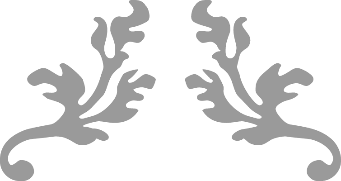 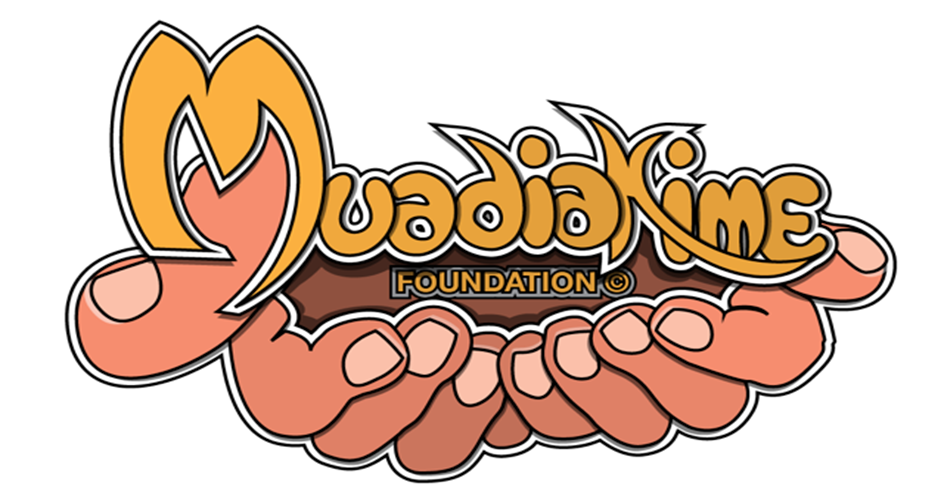 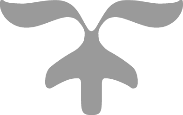 